Old clay brickOur companyCangzhou Shiyi building materials Co., Ltd. is engaged in the production of old bricks.We have our own factories and warehouses. we have hundreds of years old brick sliced and sold at home and abroad. Old bricks are natural handmade products, which are free from pollution and relieve the pressure of modern environmental protection. It also helps to inherit excellent traditional culture and traditional crafts.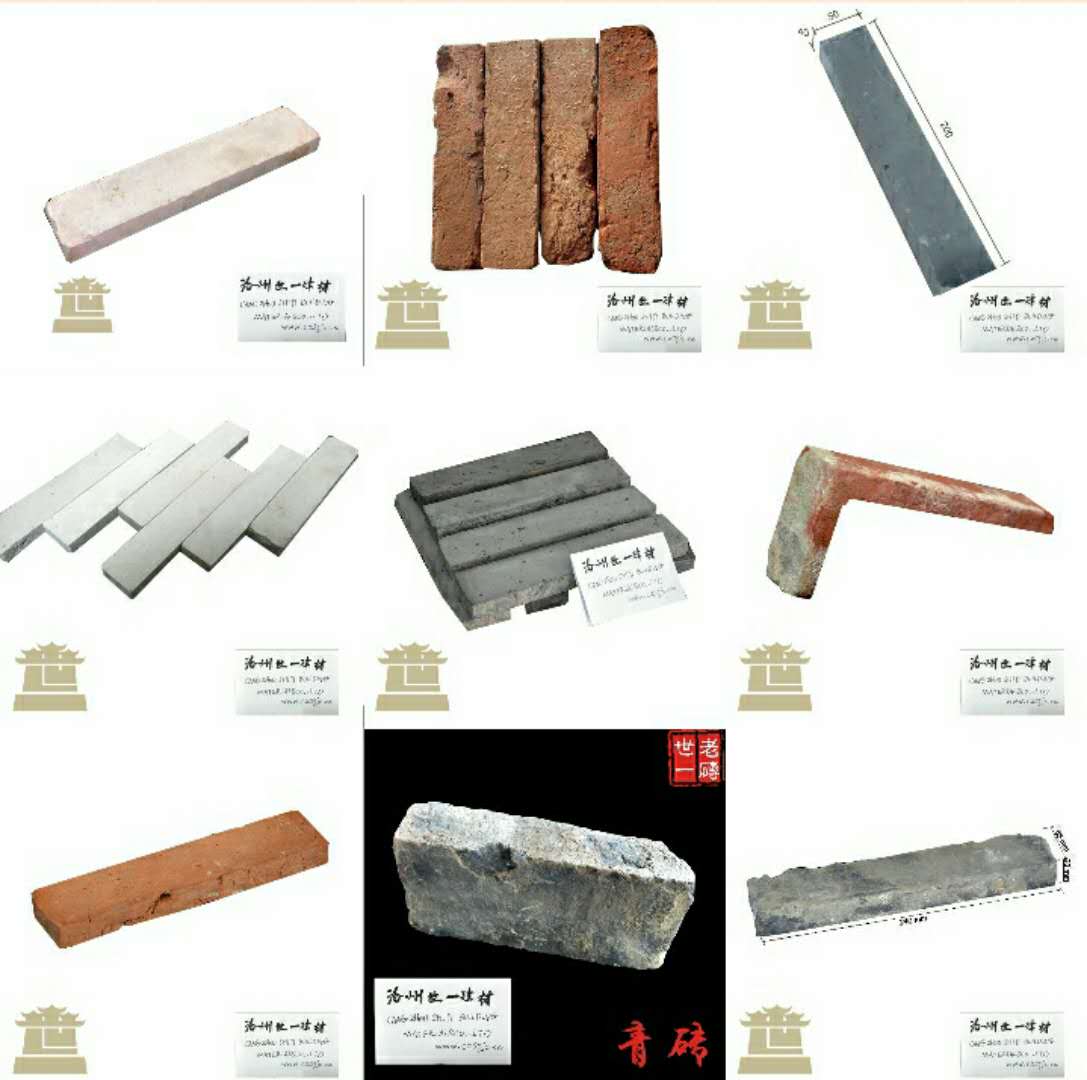 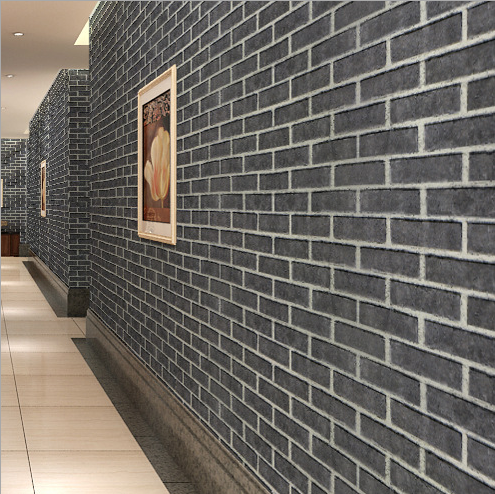 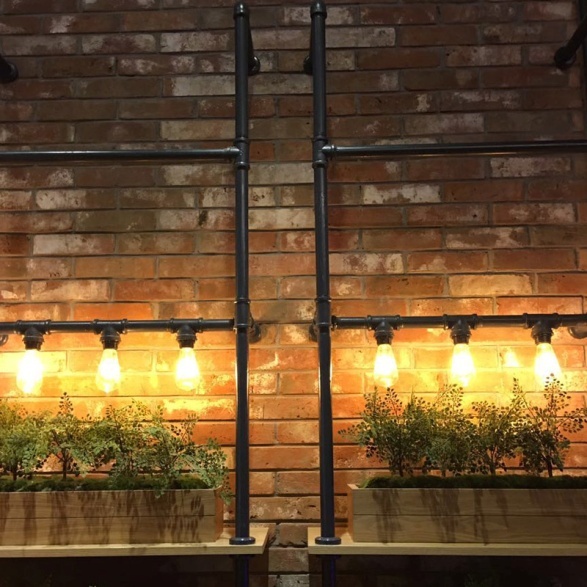 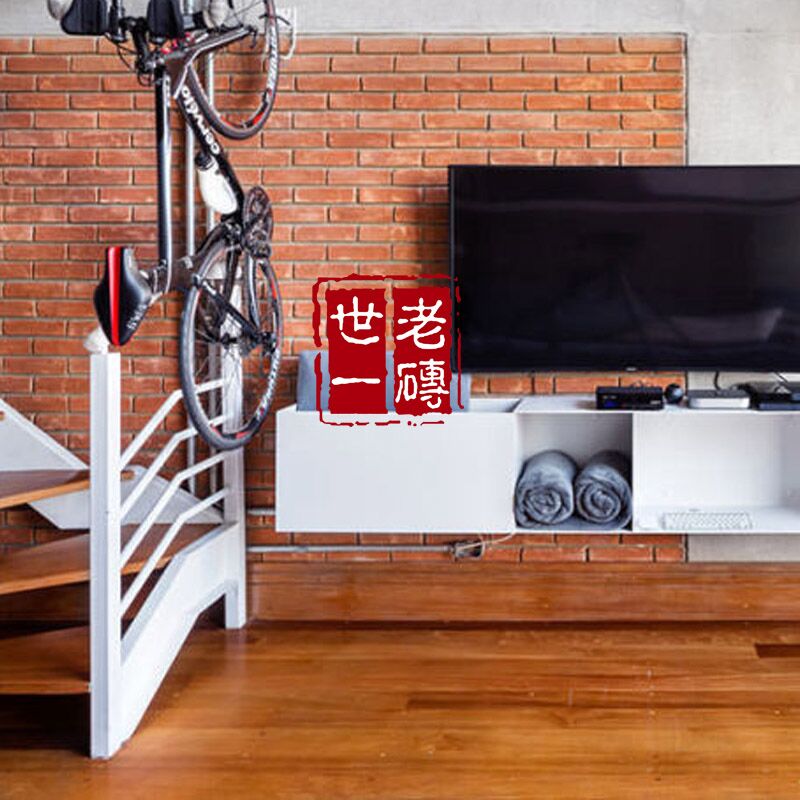 Why choose us?1. Factory supply, professional manufacturer2. Best quality control any time 4. Delivery in time5. Export package protect goods safely6. Good after sale service guaranteeFeature1.strong frost resistance2.low water absorption less than 6% 3.durable, long life time about 50 years 4.elegant, full of Chinese classical style feeling, but not lack of modern feeling 5.factory direct sale, save costs for your wall 6.fast and timely delivery, efficient stock Our package60pieces/carton  0.5kg/piece Packing is on pallet or carton as the pictures, we also can pack according to your replyWhere can use:Exterior wall and interior wallFor what usage:Antique clay bricks are used for wall decorationMaterial:Natural clay materialsApplying place:Apartment,Hospital,University,Railway Station,Mall,Hotel,etcExtrude way:Antique clay bricks are from moldedFeature:Acid-resistant,Antibacterial,Heat Insulation,Non-slip,Firebrick,Wear-resistantColors:Red, white, greyPackagingCartons box with strong wood pallets.Size(L*W*H):240*55*20mm or cut according to your need